Podobno jeśli nie ma cię w sieci, to znaczy, że nie żyjesz…Po przeprowadzce Priya, przyjaciółka Zan, nie odbiera telefonu, na Instagramie zamieszcza stare fotki, a jej maile są jak napisane przez kogoś innego. Może Priya nie odpisuje na maile nie dlatego, że nie chce, tylko że nie może? Czy Zan wystarczy determinacji i odwagi, by dotrzeć do prawdy? „Jeśli tam jesteś” to debiutancka powieść Katy Loutzenhiser. Autorka jest absolwentką Bowdoin College, uczyła się aktorstwa komediowego w teatrach iO i Second City w Chicago. Mieszka w Nowym Jorku, na Brooklynie.Zan, której najlepsza przyjaciółka Priya niedawno wyprowadziła się do Kalifornii, jest zdruzgotana, gdy ich kontakt nagle się urywa. Żadnego maila, telefonu. Nic, kompletna cisza.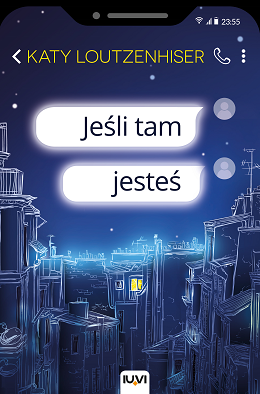 Wszyscy jej powtarzają, że powinna dać sobie spokój 
z reanimowaniem tej znajomości. Jednak dopóki Zan nie usłyszy tego z ust Prii, nie będzie w stanie pogodzić się z faktem, że ich przyjaźń kończy się w taki sposób. Dopiero kiedy w szkole pojawia się „nowy” – Logan – Zan zaczyna otwarcie mówić o tym, jak podle się czuje 
i jak bardzo niepokoi się o Priyę, bo coś jest w tym wszystkim nie tak. Chłopak przyłącza się do prowadzonego przez Zan śledztwa, mimo że wszyscy dookoła uważają jej podejrzenia za niedorzeczne. Sprawa staje się naprawdę poważna, kiedy Zan odkrywa fakty, które rzucają nowe światło na niepokojące milczenie Prii.„Jeśli tam jesteś” to opowieść o przyjaźni i lojalności wystawionej na próbę, traumatycznych doświadczeniach rodzinnych, zaburzonych relacjach matki z dziećmi i braniu na siebie winny za przestępstwo bliskiej osoby. Zwraca również uwagę na kwestię ignorowania przez dorosłych, 
w tym stróżów prawa, niepokojących sygnałów od nastolatków oraz zjawisko kreowania alternatywnej rzeczywistości za pomocą mediów społecznościowych. Książka jest pełna tajemnic, dynamicznej akcji, dobrze zbudowanego napięcia i zaskakujących faktów rzucających światło na prowadzoną przez Zan „sprawę”, jak szantaż, defraudacja pieniędzy czy odnalezienie biologicznego ojca.Recenzja:Zabawna, wciągająca i nietuzinkowa. Ta książka zwaliła mnie z nóg.Becky Albertalli, autorka bestsellera „Leah gubi rytm”Na wpół powieść detektywistyczna, na wpół love story, szczerze i w doskonałym tempie opowiada 
o głębokiej przyjaźni. Jestem w niej zakochany.David Arnold, autor „Mosquitoland” i „The Strange Fascinations of Noah Hypnotik”"Jeśli tam jesteś" podsuwa czytelnikom intrygującą zagadkę. Wciągająca powieść z tajemnicą w tle 
i prawdziwa pochwała przyjaźni.„Kirkus Reviews”Dane wydawnicze:Wydawnictwo IUVI | Format: 135x205 mm | s. 302 | Cena: 34,90 zł | ISBN 978-83-7966-052-0| Data premiery: 19.06.2019 | Wiek: 13+Strona internetowa Wydawnictwa IUVI: www.iuvi.pl Fanpage Wydawnictwa IUVI: https://www.facebook.com/WydawnictwoIUVI/ Patroni medialni:
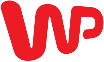 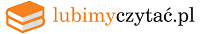 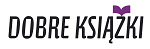 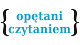 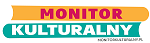 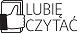 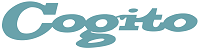 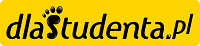 